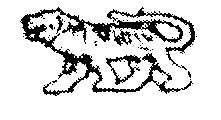 ГЛАВА  ГРИГОРЬЕВСКОГО  СЕЛЬСКОГО  ПОСЕЛЕНИЯМИХАЙЛОВСКОГО  МУНИЦИПАЛЬНОГО   РАЙОНАПРИМОРСКОГО    КРАЯПОСТАНОВЛЕНИЕ24.12.2018г.                                           с. Григорьевка                                                          №80 «Об утверждении муниципальной  программы «Профилактика терроризма и противодействие экстремизмуна территории Григорьевского сельского поселения в 2019-2021 годы»В целях противодействия терроризму и экстремистской деятельности на территории Григорьевского сельского поселения, в соответствии с Федеральными законами от 06 октября 2003 № 131-ФЗ «Об общих принципах организации местного самоуправления в Российской Федерации», от 25.06.2002 № 114-ФЗ «О противодействии экстремистской деятельности», от 06.03.2006 № 35-ФЗ «О противодействии терроризму», Глава Григорьевского сельского поселенияПОСТАНОВЛЯЕТ:Утвердить  муниципальную  программу  «Профилактика терроризма и    противодействие экстремизму на территории  Григорьевского сельского поселения  в 2019 – 2021 г.г.» (Приложение №1).Постановление от 28.06.2016г №76 «Об утверждении муниципальной  программы «Профилактика терроризма и противодействие экстремизму на территории  Григорьевского сельского поселения  в 2016 – 2018 годах» признать утратившим силу.Обнародовать настоящее постановление в местах, установленных Уставом Григорьевского сельского поселения. Настоящее  постановление  вступает в силу со дня его официального обнародования.Контроль за исполнением настоящего постановления оставляю за собой.Глава Григорьевского сельского поселения-глава администрации поселения                                                                            А.С. ДрёминПРИЛОЖЕНИЕ № 1 к постановлению ГлавыГригорьевского сельского поселения от 24.12.2018г.  № 80ПАСПОРТмуниципальной программыПРИЛОЖЕНИЕ к постановлению ГлавыГригорьевского сельского поселения от 24.12.2018г  № 80ПЕРЕЧЕНЬ МЕРОПРИЯТИЙпо реализации муниципальной программы«ПРОФИЛАКТИКА ТЕРРОРИЗМА И ПРОТИВОДЕЙСТВИЕ  ЭКСТРЕМИЗМУ  НА ТЕРРИТОРИИ   ГРИГОРЬЕВСКОГО СЕЛЬСКОГО ПОСЕЛЕНИЯ В 2019 – 2021 ГОДАХ»1. Организационные и пропагандистские  мероприятияНаименование   ПрограммыМуниципальная программа:«ПРОФИЛАКТИКА ТЕРРОРИЗМА И ПРОТИВОДЕЙСТВИЕ  ЭКСТРЕМИЗМУ НА ТЕРРИТОРИИ  ГРИГОРЬЕВСКОГО СЕЛЬСКОГО ПОСЕЛЕНИЯ  В 2019-2021 ГОДАХ»Нормативные документы,положенные в основу разработки Программы  - Конституция Российской Федерации принята всенародным голосованием 12.12.1993 г.;- Федеральный закон Российской Федерации от 6 марта 2006 г. N 35-ФЗ «О противодействии терроризму»;- Указ Президента Российской Федерации от 15 февраля 2006 г. N 116 «О мерах по противодействию терроризму»;- Федеральный закон Российской Федерации от 25 июля 2002 года № 114-ФЗ «О противодействии экстремистской деятельности»;- Постановление Правительства Российской Федерации от 6 июня 2007 г. N 352 «О мерах по реализации Федерального закона "О противодействии терроризму";- Федеральный закон Российской Федерации от 9 февраля 2007 г. N 16-ФЗ «О транспортной безопасности»;- Федеральный закон Российской Федерации от 27 июля 2006 г. N 153-ФЗ «О внесении изменений в отдельные законодательные акты Российской Федерации в связи с принятием Федерального закона "О ратификации Конвенции Совета Европы о предупреждении терроризма»;- Федеральный закон Российской Федерации от 27 июля 2006 г. N 148-ФЗ «О внесении изменений в статьи 1 и 15 Федерального закона "О противодействии экстремистской деятельности»;- Указ Президента Российской Федерации от 13 сентября 2004 г. N 1167 «О неотложных мерах по повышению эффективности борьбы с терроризмом»;- Федеральный закон Российской Федерации от 21 июля 2004 г. N 73-ФЗ «О внесении изменений в Уголовный кодекс Российской Федерации»;- Федеральный закон Российской Федерации от 21 июля 2004 г. N 74-ФЗ «О внесении изменений в статьи 57 и 205 Уголовного кодекса Российской Федерации»;- Федеральный закон Российской Федерации от 26 сентября № 125-ФЗ «О свободе совести и о религиозных объединениях»; - Уголовный кодекс Российской Федерации от 13.06.1996 N 63-ФЗ  ст.57 ст.205 («О борьбе с терроризмом»);- Федеральный закон от 13 декабря 1996 г. N 150-ФЗ "Об оружии";- Постановление Правительства РФ от 12.01.2007 N 6 "Об утверждении Правил осуществления социальной реабилитации лиц, пострадавших в результате террористического акта, а также лиц, участвующих в борьбе с терроризмом. - Постановление Правительства РФ от 04.05.2008 N 333 "О компетенции федеральных органов исполнительной власти, руководство деятельностью которых осуществляет Правительство Российской Федерации, в области противодействия терроризму.- Указ Президента Российской Федерации "Положение о федеральной службе безопасности Российской Федерации";- Указ Президента РФ от 12.05.2009 N 537 "О Стратегии национальной безопасности Российской Федерации до 2020 года.- Федеральный закон Российской Федерации от 19 мая 1995 года № 82-ФЗ «Об общественных объединениях»;- Кодекс Российской Федерации об административных правонарушениях" от 30.12.2001 N 195-ФЗ (принят ГД ФС РФ 20.12.2001).- Гражданский процессуальный кодекс Российской Федерации" от 14.11.2002 N 138-ФЗ (принят ГД ФС РФ 23.10.2002).- Конвенция Содружества Независимых Государств о правах и основных свободах человека" (заключена в Минске 26.05.1995) (вместе с "Положением о Комиссии по правам человека Содружества Независимых Государств", утв. 24.09.1993).- Конвенция о защите прав человека и основных свобод" (Заключена в г. Риме 04.11.1950) (вместе с "Протоколом [N 1]" (Подписан в г. Париже 20.03.1952), "Протоколом N 4 об обеспечении некоторых прав и свобод помимо тех, которые уже включены в Конвенцию и первый Протокол к ней" (Подписан в г. Страсбурге 16.09.1963), "Протоколом N 7" (Подписан в г. Страсбурге 22.11.1984))).- Федеральный закон Российской Федерации от  6 октября 2003 года № 131-ФЗ «Об общих принципах организации местного самоуправления в Российской Федерации», ст. 14-16;
- Постановление главы  Григорьевского сельского поселения  от 09.12.2009 г. №  89 «Об образовании антитеррористической комиссии  Григорьевского сельского поселения  по профилактике терроризма, минимизации и ликвидации его проявлений»;  Заказчик программы   Администрация   Григорьевского сельского поселенияРазработчики ПрограммыУправление образования; управление экономики; управление финансов; управление правового обеспечения; отдел информационно-досугового обслуживания населения; отдел жизнеобеспечения района; сектор по делам гражданской обороны и чрезвычайным ситуациям администрации Михайловского муниципального района; отдел внутренних дел по Михайловскому муниципальному район, центральная районная больница.Исполнители Программыадминистрация  Григорьевского сельского поселения, отдел внутренних дел по Михайловскому муниципальному району,управление образования, центральная районная больницаотделы  информационно досугового обслуживания населения.Цели и задачи Программы1)  Обеспечение общественной безопасности граждан Григорьевского сельского поселения.2)  Повышение эффективности предупреждения и совершенствование мер борьбы с терроризмом и экстремизмом.3)  Предупреждение терроризма и экстремизма, в том числе, по выявлению и последующему устранению причин и условий, способствующих совершению террористических актов.4)  Минимизация и (или) ликвидация последствий проявлений терроризма и экстремизма в границах  Григорьевского сельского поселения.5)  Воспитание культуры толерантности и межнационального согласия.6)  Достижение необходимого уровня правовой культуры граждан, как основы толерантного сознания и поведения.7)  Формирование в молодежной среде мировоззрения и духовно-нравственной атмосферы этнокультурного взаимоуважения, основанных на принципах уважения прав и свобод человека, стремления к межэтническому миру и согласию, готовности к диалогу.8)  Общественное осуждение и пресечение на основе действующего законодательства любых проявлений дискриминации, насилия, расизма и экстремизма на национальной и конфессиональной почве.9)  Разработка и реализация в учреждениях   начального, среднего образования   Григорьевского сельского поселения  образовательных программ, направленных на формирование у подрастающего поколения позитивных установок на этническое многообразие.Сроки реализации  Программы2019-2021 годыОжидаемые результаты от реализации Программы1)  Создание эффективной системы правовых, организационных и идеологических механизмов противодействия терроризму и экстремизму. 2)  Обеспечение антитеррористической защищенности и усиление надежности охраны критически важных и потенциально опасных объектов, объектов жизнеобеспечения населения, объектов образования, здравоохранения и транспортных коммуникаций.3)  Укрепление и культивирование в молодежной среде атмосферы межэтнического согласия и толерантности.4)  Препятствование созданию и деятельности националистических экстремистских молодежных группировок.5)  Обеспечение условий для успешной социокультурной адаптации молодежи из числа мигрантов, противодействие проникновению в общественное сознание идей религиозного фундаментализма, экстремизма и нетерпимости.6)  Сохранение и поддержание межконфессионального согласия, содействие диалогу религиозных объединений с органами власти  Григорьевского сельского поселения 7)  Совершенствование форм и методов работы по профилактике проявлений ксенофобии, национальной и расовой нетерпимости, противодействию этнической дискриминации.8)  Повышение уровня компетентности исполнителей Программы в вопросах профилактики терроризма и экстремизма, миграционной и национальной политики, способах формирования толерантной среды.Объем и источники финансированияПрограммыОбъём средств выделяемых  на реализацию мероприятий настоящей Программы ежегодно уточняется при формировании проекта бюджета на соответствующий финансовый год.Из них: всего по Программе:  10  тыс. руб.,   2019 –    0,000 тыс. руб.,   2020 –    0,00 тыс. руб.,   2021 –    10 тыс. руб.,Финансирование Программы осуществляется из бюджета  Григорьевского сельского поселения  и соответствующих бюджетов организаций участвующих в программе.  В ходе реализации Программы перечень программных мероприятий может корректироваться, изменяться и дополняться по решению заказчика Программы.       Размещение заказов, связанных с исполнением Программы, осуществляется в соответствии с Федеральным законом от 21.07.2005 № 94-ФЗ «О размещении заказов на поставки товаров, выполнение работ, оказание услуг для государственных и муниципальных нужд».Управление Программой и контроль за её реализациейУправление программой и контроль за её реализацией осуществляется администрацией  Григорьевского сельского поселения  через:- антитеррористическую комиссию,- комиссию по делам несовершеннолетних и защите их прав,- управление образования,- отдел внутренних дел по Михайловскому муниципальному району,-  муниципальный комитет Григорьевского сельского поселения   в соответствии с полномочиями, установленными действующим законодательством.№п/п№п/пНаименование мероприятийИсточникифинансирования(тыс. руб.)Источникифинансирования(тыс. руб.)Всего(тыс. руб.)Всего(тыс. руб.)Всего(тыс. руб.)Всего(тыс. руб.)В том числе по годамВ том числе по годамВ том числе по годамВ том числе по годамВ том числе по годамВ том числе по годамВ том числе по годамВ том числе по годамВ том числе по годамВ том числе по годамВ том числе по годамВ том числе по годамВ том числе по годамВ том числе по годамВ том числе по годамСрокисполненияОтветственные исполнителиОтветственные исполнителиОтветственные исполнителиОтветственные исполнителиОтветственные исполнители№п/п№п/пНаименование мероприятийИсточникифинансирования(тыс. руб.)Источникифинансирования(тыс. руб.)Всего(тыс. руб.)Всего(тыс. руб.)Всего(тыс. руб.)Всего(тыс. руб.)20192019202020202020202020212021СрокисполненияОтветственные исполнителиОтветственные исполнителиОтветственные исполнителиОтветственные исполнителиОтветственные исполнители11Разработка комплексного плана профилактических антитеррористических мероприятий, мер по противодействию политическому, этническому и религиозному экстремизму, гармонизации межнациональных и межконфессиональных отношений, предупреждению проявления ксенофобии на территории Григорьевского сельского поселения.Всего:   Всего:                        Без финансирования                     Без финансирования                     Без финансирования                     Без финансирования                     Без финансирования                     Без финансирования                     Без финансирования                     Без финансирования                     Без финансирования                     Без финансирования                     Без финансирования                     Без финансирования                     Без финансирования                     Без финансирования                     Без финансирования                     Без финансирования                     Без финансирования                     Без финансирования                     Без финансирования2019-2021АТКАТКАТКАТКАТК    2    2Разработка и издание памяток по мерам антитеррористического характера и действиям при возникновении чрезвычайных ситуаций.Всего:Всего:111-------112019-2021АТКАТКАТКАТКАТК    2    2Разработка и издание памяток по мерам антитеррористического характера и действиям при возникновении чрезвычайных ситуаций.В том числе:В том числе:    2    2Разработка и издание памяток по мерам антитеррористического характера и действиям при возникновении чрезвычайных ситуаций.Средства  местного бюджетаСредства  местного бюджета1111------112019-2021    2    2Разработка и издание памяток по мерам антитеррористического характера и действиям при возникновении чрезвычайных ситуаций.Средства прочих бюджетовСредства прочих бюджетов0000    2    2Разработка и издание памяток по мерам антитеррористического характера и действиям при возникновении чрезвычайных ситуаций.Вне бюджетные источники Вне бюджетные источники 0000   3   3Организовать обследование состояния антитеррористической защищенности объектов жизнеобеспечения и социальной значимости.Всего:Всего:Без финансированияБез финансированияБез финансированияБез финансированияБез финансированияБез финансированияБез финансированияБез финансированияБез финансированияБез финансированияБез финансированияБез финансированияБез финансированияБез финансированияБез финансированияБез финансированияБез финансированияБез финансированияБез финансирования2019-2021АТК, ОВД,17 ОПС,МВК по проверкеобъектовАТК, ОВД,17 ОПС,МВК по проверкеобъектовАТК, ОВД,17 ОПС,МВК по проверкеобъектовАТК, ОВД,17 ОПС,МВК по проверкеобъектовАТК, ОВД,17 ОПС,МВК по проверкеобъектов44Информировать население  Григорьевского сельского поселения по вопросам противодействия терроризму и экстремизму, предупреждению террористических актов, поведения в чрезвычайных ситуациях.Всего:Всего:Без финансированияБез финансированияБез финансированияБез финансированияБез финансированияБез финансированияБез финансированияБез финансированияБез финансированияБез финансированияБез финансированияБез финансированияБез финансированияБез финансированияБез финансированияБез финансированияБез финансированияБез финансированияБез финансирования2019-2021АТКАТКАТКАТКАТК55Проводить заседания антитеррористической комиссии администрации   Григорьевского сельского поселения  по вопросам профилактики террористических угроз и недопущению экстремистской деятельности на территории  Григорьевского сельского поселения.Всего:Всего:Без финансированияБез финансированияБез финансированияБез финансированияБез финансированияБез финансированияБез финансированияБез финансированияБез финансированияБез финансированияБез финансированияБез финансированияБез финансированияБез финансированияБез финансированияБез финансированияБез финансированияБез финансирования2019-20212019-2021АТКАТКАТКАТКАТК66Организовать взаимодействие с  силовыми структурами и органами исполнительной власти на территории Григорьевского сельского поселения  по вопросам координации действий в профилактике терроризма и экстремизма.Всего:Всего:Без финансированияБез финансированияБез финансированияБез финансированияБез финансированияБез финансированияБез финансированияБез финансированияБез финансированияБез финансированияБез финансированияБез финансированияБез финансированияБез финансированияБез финансированияБез финансированияБез финансированияБез финансирования2019-20212019-2021АТКАТКАТКАТКАТК77Обеспечение  безопасности на объектах культуры, спорта и образования по предупреждению угроз совершения террористического акта.Всего:Всего:6666------6662019-2021учреждения культурыучреждения культурыучреждения культурыучреждения культурыучреждения культуры77Обеспечение  безопасности на объектах культуры, спорта и образования по предупреждению угроз совершения террористического акта.В том числе:В том числе:77Обеспечение  безопасности на объектах культуры, спорта и образования по предупреждению угроз совершения террористического акта.Средства местного бюджетаСредства местного бюджета6666------662019 202177Обеспечение  безопасности на объектах культуры, спорта и образования по предупреждению угроз совершения террористического акта.Средства прочихбюджетовСредства прочихбюджетов000077Обеспечение  безопасности на объектах культуры, спорта и образования по предупреждению угроз совершения террористического акта.Вне бюджетные источники Вне бюджетные источники 000088Проводить практические и лекционные занятия с сотрудниками, учащимися, воспитанниками образовательных учреждений поселенияВсего: Всего: Без финансированияБез финансированияБез финансированияБез финансированияБез финансированияБез финансированияБез финансированияБез финансированияБез финансированияБез финансированияБез финансированияБез финансированияБез финансированияБез финансированияБез финансированияБез финансированияБез финансированияБез финансированияБез финансирования2019-2021АТК, ОВДАТК, ОВДАТК, ОВДАТК, ОВДАТК, ОВД2. Мероприятия по профилактике терроризма и экстремизма2. Мероприятия по профилактике терроризма и экстремизма2. Мероприятия по профилактике терроризма и экстремизма2. Мероприятия по профилактике терроризма и экстремизма2. Мероприятия по профилактике терроризма и экстремизма2. Мероприятия по профилактике терроризма и экстремизма2. Мероприятия по профилактике терроризма и экстремизма2. Мероприятия по профилактике терроризма и экстремизма2. Мероприятия по профилактике терроризма и экстремизма2. Мероприятия по профилактике терроризма и экстремизма2. Мероприятия по профилактике терроризма и экстремизма2. Мероприятия по профилактике терроризма и экстремизма2. Мероприятия по профилактике терроризма и экстремизма2. Мероприятия по профилактике терроризма и экстремизма2. Мероприятия по профилактике терроризма и экстремизма2. Мероприятия по профилактике терроризма и экстремизма2. Мероприятия по профилактике терроризма и экстремизма2. Мероприятия по профилактике терроризма и экстремизма2. Мероприятия по профилактике терроризма и экстремизма2. Мероприятия по профилактике терроризма и экстремизма2. Мероприятия по профилактике терроризма и экстремизма2. Мероприятия по профилактике терроризма и экстремизма2. Мероприятия по профилактике терроризма и экстремизма2. Мероприятия по профилактике терроризма и экстремизма2. Мероприятия по профилактике терроризма и экстремизма2. Мероприятия по профилактике терроризма и экстремизма2. Мероприятия по профилактике терроризма и экстремизма2. Мероприятия по профилактике терроризма и экстремизма2. Мероприятия по профилактике терроризма и экстремизма2. Мероприятия по профилактике терроризма и экстремизма1Провести учения и тренировки на жизненно-важных объектах, объектах культуры, спорта и образования по отработке взаимодействия муниципальных органов исполнительной власти и правоохранительных органов при угрозе совершения террористического акта.Провести учения и тренировки на жизненно-важных объектах, объектах культуры, спорта и образования по отработке взаимодействия муниципальных органов исполнительной власти и правоохранительных органов при угрозе совершения террористического акта.Всего:-------------1Провести учения и тренировки на жизненно-важных объектах, объектах культуры, спорта и образования по отработке взаимодействия муниципальных органов исполнительной власти и правоохранительных органов при угрозе совершения террористического акта.Провести учения и тренировки на жизненно-важных объектах, объектах культуры, спорта и образования по отработке взаимодействия муниципальных органов исполнительной власти и правоохранительных органов при угрозе совершения террористического акта.В том числе:1Провести учения и тренировки на жизненно-важных объектах, объектах культуры, спорта и образования по отработке взаимодействия муниципальных органов исполнительной власти и правоохранительных органов при угрозе совершения террористического акта.Провести учения и тренировки на жизненно-важных объектах, объектах культуры, спорта и образования по отработке взаимодействия муниципальных органов исполнительной власти и правоохранительных органов при угрозе совершения террористического акта.Средства местного бюджета-------------2019-20212019-2021АТК, ОВД,17 ОПС,Управление по  вопросам образованияАТК, ОВД,17 ОПС,Управление по  вопросам образованияАТК, ОВД,17 ОПС,Управление по  вопросам образованияАТК, ОВД,17 ОПС,Управление по  вопросам образования1Провести учения и тренировки на жизненно-важных объектах, объектах культуры, спорта и образования по отработке взаимодействия муниципальных органов исполнительной власти и правоохранительных органов при угрозе совершения террористического акта.Провести учения и тренировки на жизненно-важных объектах, объектах культуры, спорта и образования по отработке взаимодействия муниципальных органов исполнительной власти и правоохранительных органов при угрозе совершения террористического акта.Средства прочихбюджетов001Провести учения и тренировки на жизненно-важных объектах, объектах культуры, спорта и образования по отработке взаимодействия муниципальных органов исполнительной власти и правоохранительных органов при угрозе совершения террористического акта.Провести учения и тренировки на жизненно-важных объектах, объектах культуры, спорта и образования по отработке взаимодействия муниципальных органов исполнительной власти и правоохранительных органов при угрозе совершения террористического акта.Вне бюджетные источники 003. В учреждениях культуры3. В учреждениях культуры3. В учреждениях культуры3. В учреждениях культуры3. В учреждениях культуры3. В учреждениях культуры3. В учреждениях культуры3. В учреждениях культуры3. В учреждениях культуры3. В учреждениях культуры3. В учреждениях культуры3. В учреждениях культуры3. В учреждениях культуры3. В учреждениях культуры3. В учреждениях культуры3. В учреждениях культуры3. В учреждениях культуры3. В учреждениях культуры3. В учреждениях культуры3. В учреждениях культуры3. В учреждениях культуры3. В учреждениях культуры3. В учреждениях культуры3. В учреждениях культуры3. В учреждениях культуры3. В учреждениях культуры3. В учреждениях культуры3. В учреждениях культуры3. В учреждениях культуры3. В учреждениях культуры1Коллективные  ролевые игры, тренинги для старшеклассников : «Мир всем людям на планете», «Человек в экстремальной ситуации».Часы информации, уроки безопасности, тематические вечера «О безопасности жизнедеятельности», «Терроризм – угроза обществу».  Диспуты, лекции:  «Причина одна, последствий много», «Суд  присяжных  заседателей». Круглые столы, классные часы: «Береги платье снову, а честь  смолоду».Коллективные  ролевые игры, тренинги для старшеклассников : «Мир всем людям на планете», «Человек в экстремальной ситуации».Часы информации, уроки безопасности, тематические вечера «О безопасности жизнедеятельности», «Терроризм – угроза обществу».  Диспуты, лекции:  «Причина одна, последствий много», «Суд  присяжных  заседателей». Круглые столы, классные часы: «Береги платье снову, а честь  смолоду».Всего:Всего:Без финансированияБез финансированияБез финансированияБез финансированияБез финансированияБез финансированияБез финансированияБез финансированияБез финансированияБез финансированияБез финансированияБез финансированияБез финансированияБез финансированияБез финансированияБез финансированияБез финансированияБез финансированияБез финансирования2019-20212019-20212019-20212019-2021учреждения культурыучреждения культуры2Спортивные мероприятия «Азбука  выживания», «Здоров будешь – все добудешь», «Богатырские забавы», «Защити  мир»Спортивные мероприятия «Азбука  выживания», «Здоров будешь – все добудешь», «Богатырские забавы», «Защити  мир»Всего:Всего:Без финансированияБез финансированияБез финансированияБез финансированияБез финансированияБез финансированияБез финансированияБез финансированияБез финансированияБез финансированияБез финансированияБез финансированияБез финансированияБез финансированияБез финансированияБез финансированияБез финансированияБез финансированияБез финансирования2019-20212019-20212019-20212019-2021учреждения культурыучреждения культуры3.Корректировка реестра общественных организаций осуществляющих свою деятельность на территории Григорьевского сельского поселения Корректировка реестра общественных организаций осуществляющих свою деятельность на территории Григорьевского сельского поселения Всего:Всего:                      Без финансирования                      Без финансирования                      Без финансирования                      Без финансирования                      Без финансирования                      Без финансирования                      Без финансирования                      Без финансирования                      Без финансирования                      Без финансирования                      Без финансирования                      Без финансирования                      Без финансирования                      Без финансирования                      Без финансирования                      Без финансирования                      Без финансирования                      Без финансирования                      Без финансирования2019-      20212019-      20212019-      20212019-      2021специалист администрации поселенияспециалист администрации поселения4Провести акции «Терроризму - нет!», «Внимание–экстремизм!», и т.д.Провести акции «Терроризму - нет!», «Внимание–экстремизм!», и т.д.Всего:Всего:2222------222019-20212019-20212019-20212019-2021учреждения культурыучреждения культуры4Провести акции «Терроризму - нет!», «Внимание–экстремизм!», и т.д.Провести акции «Терроризму - нет!», «Внимание–экстремизм!», и т.д.В том числе:В том числе:4Провести акции «Терроризму - нет!», «Внимание–экстремизм!», и т.д.Провести акции «Терроризму - нет!», «Внимание–экстремизм!», и т.д.Средства местного бюджетаСредства местного бюджета2222------224Провести акции «Терроризму - нет!», «Внимание–экстремизм!», и т.д.Провести акции «Терроризму - нет!», «Внимание–экстремизм!», и т.д.Средства прочихбюджетовСредства прочихбюджетов00004Провести акции «Терроризму - нет!», «Внимание–экстремизм!», и т.д.Провести акции «Терроризму - нет!», «Внимание–экстремизм!», и т.д.Вне бюджетные источники Вне бюджетные источники 00004. В учреждениях образования4. В учреждениях образования4. В учреждениях образования4. В учреждениях образования4. В учреждениях образования4. В учреждениях образования4. В учреждениях образования4. В учреждениях образования4. В учреждениях образования4. В учреждениях образования4. В учреждениях образования4. В учреждениях образования4. В учреждениях образования4. В учреждениях образования4. В учреждениях образования4. В учреждениях образования4. В учреждениях образования4. В учреждениях образования4. В учреждениях образования4. В учреждениях образования4. В учреждениях образования4. В учреждениях образования4. В учреждениях образования4. В учреждениях образования4. В учреждениях образования4. В учреждениях образования4. В учреждениях образования4. В учреждениях образования4. В учреждениях образования4. В учреждениях образования11 раз в четверть (квартал) в образовательных учреждениях проводить занятия по антитерроризму с сотрудниками, учащимися, воспитанниками.Проведение объектовых тренировок  по теме: «Эвакуация сотрудников, учащихся воспитанников в случае ЧС».1 раз в четверть (квартал) в образовательных учреждениях проводить занятия по антитерроризму с сотрудниками, учащимися, воспитанниками.Проведение объектовых тренировок  по теме: «Эвакуация сотрудников, учащихся воспитанников в случае ЧС».Всего:Всего:11-------112019-20212019-20212019-20212019-2021Управление по вопросам образованияУправление по вопросам образованияУправление по вопросам образования11 раз в четверть (квартал) в образовательных учреждениях проводить занятия по антитерроризму с сотрудниками, учащимися, воспитанниками.Проведение объектовых тренировок  по теме: «Эвакуация сотрудников, учащихся воспитанников в случае ЧС».1 раз в четверть (квартал) в образовательных учреждениях проводить занятия по антитерроризму с сотрудниками, учащимися, воспитанниками.Проведение объектовых тренировок  по теме: «Эвакуация сотрудников, учащихся воспитанников в случае ЧС».В том числе:В том числе:11 раз в четверть (квартал) в образовательных учреждениях проводить занятия по антитерроризму с сотрудниками, учащимися, воспитанниками.Проведение объектовых тренировок  по теме: «Эвакуация сотрудников, учащихся воспитанников в случае ЧС».1 раз в четверть (квартал) в образовательных учреждениях проводить занятия по антитерроризму с сотрудниками, учащимися, воспитанниками.Проведение объектовых тренировок  по теме: «Эвакуация сотрудников, учащихся воспитанников в случае ЧС».Средства местного бюджетаСредства местного бюджета11-------1111 раз в четверть (квартал) в образовательных учреждениях проводить занятия по антитерроризму с сотрудниками, учащимися, воспитанниками.Проведение объектовых тренировок  по теме: «Эвакуация сотрудников, учащихся воспитанников в случае ЧС».1 раз в четверть (квартал) в образовательных учреждениях проводить занятия по антитерроризму с сотрудниками, учащимися, воспитанниками.Проведение объектовых тренировок  по теме: «Эвакуация сотрудников, учащихся воспитанников в случае ЧС».Средства прочихбюджетовСредства прочихбюджетов0011 раз в четверть (квартал) в образовательных учреждениях проводить занятия по антитерроризму с сотрудниками, учащимися, воспитанниками.Проведение объектовых тренировок  по теме: «Эвакуация сотрудников, учащихся воспитанников в случае ЧС».1 раз в четверть (квартал) в образовательных учреждениях проводить занятия по антитерроризму с сотрудниками, учащимися, воспитанниками.Проведение объектовых тренировок  по теме: «Эвакуация сотрудников, учащихся воспитанников в случае ЧС».Вне бюджетные источники Вне бюджетные источники 002Проведение ежедневного осмотра помещений с целью обнаружения подозрительных предметов.Проведение ежедневного осмотра помещений с целью обнаружения подозрительных предметов.Всего:Всего:Без финансированияБез финансированияБез финансированияБез финансированияБез финансированияБез финансированияБез финансированияБез финансированияБез финансированияБез финансированияБез финансированияБез финансированияБез финансированияБез финансированияБез финансированияБез финансированияБез финансирования2019-20212019-20212019-20212019-20213Проведение досмотра автобусов задействованных в процессе подвоза детей.Проведение досмотра автобусов задействованных в процессе подвоза детей.Всего:Всего:Без финансированияБез финансированияБез финансированияБез финансированияБез финансированияБез финансированияБез финансированияБез финансированияБез финансированияБез финансированияБез финансированияБез финансированияБез финансированияБез финансированияБез финансированияБез финансированияБез финансирования2019-20212019-20212019-20212019-2021Управление по вопросам образованияУправление по вопросам образованияУправление по вопросам образования4Распространение памяток, печатных страниц по антитеррористической тематике и профилактике экстремизма.Распространение памяток, печатных страниц по антитеррористической тематике и профилактике экстремизма.Всего:Всего:              Без финансирования              Без финансирования              Без финансирования              Без финансирования              Без финансирования              Без финансирования              Без финансирования              Без финансирования              Без финансирования              Без финансирования              Без финансирования              Без финансирования              Без финансирования              Без финансирования              Без финансирования              Без финансирования              Без финансирования2019-20212019-20212019-20212019-20215.В учреждениях здравоохранения5.В учреждениях здравоохранения5.В учреждениях здравоохранения5.В учреждениях здравоохранения5.В учреждениях здравоохранения5.В учреждениях здравоохранения5.В учреждениях здравоохранения5.В учреждениях здравоохранения5.В учреждениях здравоохранения5.В учреждениях здравоохранения5.В учреждениях здравоохранения5.В учреждениях здравоохранения5.В учреждениях здравоохранения5.В учреждениях здравоохранения5.В учреждениях здравоохранения5.В учреждениях здравоохранения5.В учреждениях здравоохранения5.В учреждениях здравоохранения5.В учреждениях здравоохранения5.В учреждениях здравоохранения5.В учреждениях здравоохранения5.В учреждениях здравоохранения5.В учреждениях здравоохранения5.В учреждениях здравоохранения5.В учреждениях здравоохранения5.В учреждениях здравоохранения5.В учреждениях здравоохранения5.В учреждениях здравоохранения5.В учреждениях здравоохранения5.В учреждениях здравоохраненияВсего:2801Регулярное изучение работающими сотрудниками памяток и инструкций о действиях в экстремальных условиях и ситуацияхРегулярное изучение работающими сотрудниками памяток и инструкций о действиях в экстремальных условиях и ситуацияхВсего:Всего:             Без финансирования             Без финансирования             Без финансирования             Без финансирования             Без финансирования             Без финансирования             Без финансирования             Без финансирования             Без финансирования             Без финансирования             Без финансирования             Без финансирования             Без финансирования             Без финансирования             Без финансирования             Без финансирования             Без финансирования             Без финансирования             Без финансирования2019-20212019-20212019-2021ФАПФАПФАП2Проведение регулярных ревизийчердачных и подвальных помещений.Проведение регулярных ревизийчердачных и подвальных помещений.Всего:Всего:               Без финансирования               Без финансирования               Без финансирования               Без финансирования               Без финансирования               Без финансирования               Без финансирования               Без финансирования               Без финансирования               Без финансирования               Без финансирования               Без финансирования               Без финансирования               Без финансирования               Без финансирования               Без финансирования               Без финансирования               Без финансирования               Без финансирования2019-20212019-20212019-2021ФАПФАПФАП3 Запрет въезда постороннего транспорта на территории  ФАПов Запрет въезда постороннего транспорта на территории  ФАПовВсего:Всего:Без финансированияБез финансированияБез финансированияБез финансированияБез финансированияБез финансированияБез финансированияБез финансированияБез финансированияБез финансированияБез финансированияБез финансированияБез финансированияБез финансированияБез финансирования2019-20212019-20212019-2021ФАПФАПФАП